AIP Conference Proceedings / Volume 1479 / SYMPOSIA A statistical model for the demand of undergraduate engineering courses in Portugal: A first study of Bologna Process impactThe observed changes in higher education, at least in the past 12 years, have changed the way students choose the academic program which they wish to attend in higher education, particularly in engineering. In this study, we used regression analysis applied to count data by means a negative binomial model for the access to higher education engeneering programs. The data used consider the academic year 2010/2011 given by Portuguese Ministry of Education. The statistical model obtained presents a ...Previous Article | Preface of the "1st symposium on numerical methods of boundary value problems (BVPs): Analysis, algorithms and real world applications"Next Article LOG IN or SELECT A PURCHASE OPTION: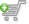 Buy PDF 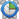 <span class="highlight_abstract_red"><a href="http://www.deepdyve.com/doc-view?docId=10.1063/1.4756506&fieldName=journal_doi&affiliateId=AIP">Rent Article</a></span></span> Rent Article (save 93%) 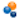 Permissions / Reprints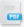 Login to Download PDFTucker3 method in biometrical research: Analysis of experiments with three factors, using R AIP Conf. Proc. 1479, pp. 1728-1731; doi:http://dx.doi.org/10.1063/1.4756506 (4 pages)NUMERICAL ANALYSIS AND APPLIED MATHEMATICS ICNAAM 2012: International Conference of Numerical Analysis and Applied Mathematics Date: 19–25 September 2012 Location: Kos, Greece Lúcio B. de Araújo1, Manuela M. Oliveira2, Carlos Tadeu dos S. Dias3, Amílcar Oliveira4, and Teresa A. Oliveira4 1Faculdade Matemática, Universidade Federal de Uberlândia, 38408-100, Uberlândia-MG, Brazil 
2Department of Mathematics, University of Évora, Portugal 
3Departamento de Ciências Exatas, Universidade de São Paulo, Piracicaba-SP, Brazil 
4CEAUL and DCeT, Universidade Aberta, Rua da Escola Politécnica, 147, 1269-001 Lisboa, Portugal Parte superior do formulárioParte inferior do formulárioParte superior do formulárioParte inferior do formulárioParte superior do formulárioParte inferior do formulárioParte superior do formulárioParte inferior do formulário  Alerts  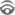 Alert Me When Cited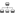 Alert Me When Corrected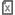   Tools  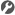 Download Citation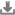 Add to MyScitation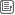 Permissions / Reprints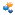 Blog This Article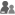 Print-Friendly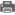 Research Toolkit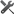   Share   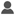 Email Abstract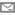   CiteULike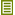   del.icio.us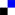   BibSonomy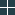 Tweet this Article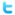 Add to Facebook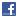 Abstract The present work aims to propose a systematic study and interpretation of a variable response in relation to three factors, using a model of Joint Table Analysis, the Tucker3 model, as well as the joint biplot graph. The proposed method seems efficient and suitable for separating standard technical response, and the pattern of noise contained in a three inputs table, as well as allows its interpretation. The joint plot graph facilitates the study and interpretation of the data structure and provides additional information on these. In our application the aim is to identify the combinations of genotypes, locations and years that contribute or not to a high yield of bean cultivars.© 2012 American Institute of Physics RELATED DATABASESTo view database links for this article, you need to log in. ARTICLE DATADigital Object Identifierhttp://dx.doi.org/10.1063/1.4756506 PUBLICATION DATAISSN0094-243X (print)  1551-7616 (online)ISBN:978-0-7354-1091-6PublisherAmerican Institute of Physics 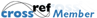 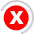 ADVERTISEMENT
<a target="_blank" href="http://oasc12039.247realmedia.com/RealMedia/ads/click_nx.ads/proceedings.aip.org/@Right1!Right1"> <img border="0" alt="OAS Ad" title="OAS Ad" src="http://oasc12039.247realmedia.com/RealMedia/ads/click_nx.ads/proceedings.aip.org/@Right1!Right1" /> </a> 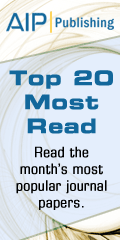 <a target="_blank" href="http://oasc12039.247realmedia.com/RealMedia/ads/click_nx.ads/proceedings.aip.org/@Right2!Right2"> <img border="0" alt="OAS Ad" title="OAS Ad" src="http://oasc12039.247realmedia.com/RealMedia/ads/click_nx.ads/proceedings.aip.org/@Right2!Right2" /> </a> 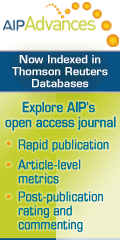 